This week I might try:To Follow DirectionsI’ll try to remember that there are 6 things I can do to help me follow directions.I can keep track of what I’m learning on the chart below: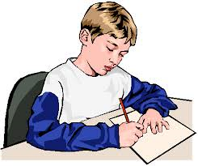 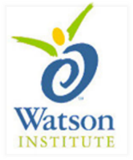 I Can Follow Directions:Day1Day 2Day3Day4Day5Listen carefully to what the teacher is saying 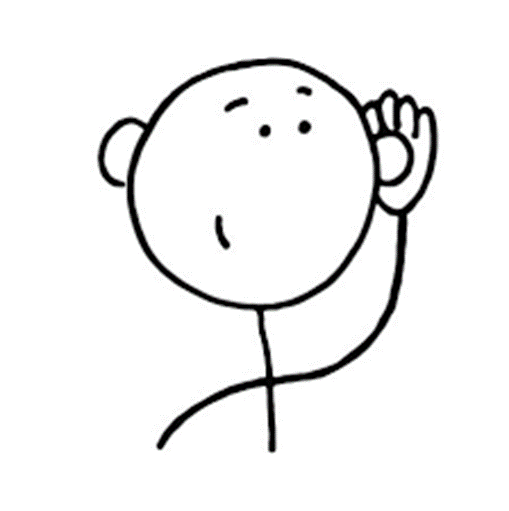  Check for visual cues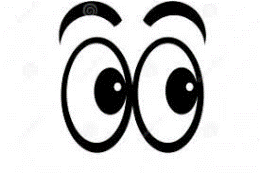 Say (or think) “okay”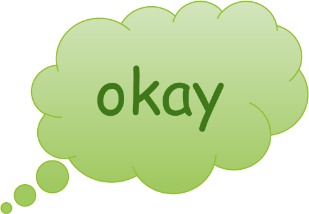 Ask questions if I didn’t hear or I don’t understand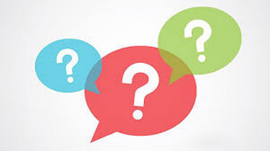 Repeat the direction to myself and picture me doing it in my mind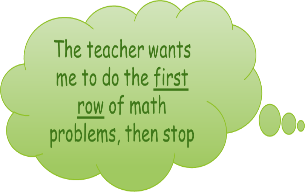 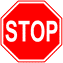 Follow the direction as soon as I can!